ЈП „Дом“ ЛесковацУл. Лесковачког Одреда бр. 4,Деловодни број	7Датум: 04.01.2016 годинеМесто:16 000 ЛесковацНа основу чл. 39,55. став 1. тачка 2), 57. и 60 став 1.тачка 2. Закона о јавним набавкама (Сл.гл.РС 124/12, 14/15 и 68/15) и Одлуке о покретању поступка јавне набавке мале вредности за набавку услуге-привремено чување непокретности јавне својине града Лесковца, бр. 3 од 04.01.2016.године, Наручилац:Упућује: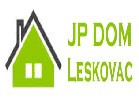 ПОЗИВ ПОНУЂАЧИМА ЗА ПОДНОШЕЊЕ ПОНУДА ЗА ЈАВНУ НАБАВКУ МАЛЕ ВРЕДНОСТИ ЗА УСЛУГУпривремено чување непокретности јавне својине града Лесковца, и то:1. Зграда ранијег Клуба Војске Србије у Лесковцу на КП бр. 2144 КО Лесковац;2. Сви грађевински објекти на КП бр. 995/2 и КП бр. 995/4 КО Лесковац, ранија имовина ДП«Синтетика» Лесковац;3. Сви грађевински објекти на КП бр. 1886/18 КО Лесковац, ранија имовина ДП «Југекспрес путнички саобраћај» Лесковац и ДП « Југекспрес теретни саобраћај « Лесковац, ЈН бр 001-2/2016“Поступaк се спроводи рaди зaкључењa уговорa о јaвној набавци1.1.1.ПОДАЦИ О НАРУЧИОЦУНаручилац:   ЈП„Дом“   Лесковац,   ул.   Лесковачког   Одреда   бр.   4,   16000   Лесковац;Интернет страна наручиоца:  http://www.jpdomleskovac.rs1.1.2.ВРСТА НАРУЧИОЦАЈавно предузеће1.1.3.  ПОДАЦИ О ВРСТИ ПОСТУПКА ЈАВНЕ НАБАВКЕПредметна јавна набавка број: 001-2/2016 се спроводи у поступку јавне набавке мале вредности у складу са чланом 39. Закона о јавним набавкама.1.1.4.ПОДАЦИ О ПРЕДМЕТУ ЈАВНЕ НАБАВКЕПредмет јавне набавке је набавка,  друге услуге - привремено чување непокретности јавне својине града Лесковца, и то: 1. Зграда ранијег Клуба Војске Србије у Лесковцу на КП бр. 2144КО Лесковац; 2. Сви грађевински објекти на КП бр. 995/2 и КП бр. 995/4 КО Лесковац, ранија имовина ДП «Синтетика» Лесковац;	3. Сви грађевински објекти на КП бр. 1886/18 КОЛесковац, ранија имовина ДП «Југекспрес путнички саобраћај» Лесковац и ДП « Југекспрес теретни саобраћај « ЛесковацОзнака из општег речника набавке:  79710000-услуге обезбеђења.Ознака предмета ЈН из класификације делатности, економска класификација: 451100 -текуће субвенције јавним нефинансијским предузећима и организацијама ЈП „Дом“ Лесковац.Место извршења посла услуге:1. Зграда ранијег Клуба Војске Србије у Лесковцу на КП бр. 2144 КО Лесковац, угао Светозара Марковића и Ђорђа Лешњака;2. Сви грађевински објекти на КП бр. 995/2 и КП бр. 995/4 КО Лесковац, ранија имовина ДП «Синтетика» Лесковац, ул. Текстилна бр. 40;3. Сви грађевински објекти на КП бр. 1886/18 КО Лесковац, ранија имовина ДП «Југекспрес путнички саобраћај» Лесковац и ДП « Југекспрес теретни саобраћај « Лесковац, угао Булевар Николе Пашића и Ђорђа Стаменковића. Предметна набавка није обликована по партијама.1.1.5     УСЛОВИ ЗА УЧЕШЋЕ У ПОСТУПКУ ЈАВНЕ НАБАВКЕ ИЗ ЧЛ.75 И76. ЗАКОНА О ЈАВНИМ НАБАВКАМА И УПУТСТВО КАКО СЕ ДОКАЗУЈЕ ИСПУЊЕНОСТ ОБАВЕЗНИХ и ДОДАТНИХ УСЛОВА ЗА УЧЕШЋЕ У ПОСТУПКУ ЈАВНЕ НАБАВКЕПонуда се припрема у складу са позивом за подношење понуда и конкурсномдокументацијом за предметну јавну набавку бр. 001-2/2016.Право учешћа имају сва заинтересована лица, која испуњавају обавезне и додатне услове за учешће у поступку јавне набавке, у складу са чланом 75. и 76. Закона о јавним  набавкама.  Испуњеност  услова  из  члана  75.  и  76.  Закона  о  јавним набавкама, понуђач доказује достављањем ИЗЈАВЕ уз понуду.Понуђач подноси понуду самостално.Понуђач који је самостално поднео понуду, не може истовремено да учествује узаједничкој понуди или као подизвођач, нити исто лице може учествовати у више заједничких понуда.Уколико понуђач намерава да извршење набавке делимично повери подизвођачу, обавезан је да исто наведе у понуди, да наведе део набавке који ће поверити подизвођачу, при чему учешће подизвођача у извршењу јавне набавке  не може бити веће од 50% од целокупне вредности понуде у складу са Законом о јавним набавкама .Понуду може поднети група понуђача као заједничку понуду.Група  Понуђача  обавезна  је  да  уз  понуду  достави  и  међусобни  СПОРАЗУМ(образац бр. XIII.) у складу са чл. 81 Закона о јавним набавкама а који обавезно садржи податке о :1.   Члану групе који ће бити носилац посла, односно који ће поднети понуду и који ће заступати групу понуђача пред наручиоцем2.   Понуђачу који ће у име групе потписати уговор3.   Понуђачу који ће у име групе понуђача дати средство обезбеђења4.   Понуђачу који ће издати рачун5.   Рачуну на који ће бити извршено плаћање6.   Опис послова сваког од понуђача из групе понуђача у извршењу уговора“Обрасци из конкурсне документације, у случају подношења заједничке понуде, се потписују и печатом оверавају на начин предвиђен конкурсном документацијом.1.1.6     КРИТЕРИЈУМ ЗА ДОДЕЛУ УГОВОРАКритеријум за доделу уговора за извршење услуге привремено чување непокретности јавне својине града Лесковца  је: Најнижа понуђена цена.Укупна понуђена цена је укупна понуђена вредност понуде без ПДВ-а.- најнижа укупна понуђена цена добија максималан број од 100 пондера- остале укупне понуђене цене се пондеришу формуломНАЈНИЖА УКУПНА ПОНУЂЕНА ЦЕНА х 100УКУПНА ПОНУЂЕНА ЦЕНААВАНС КАО НАЧИН ПЛАЋАЊА НИЈЕ ДОЗВОЉЕН.Понуђач може поднети само једну понуду.Понуђена цена је она цена коју понуђач означи у обрасцу понуде са свим урачунатим трошковима. Цена мора бити исказана у динарима, са и без пореза на додату вредност,  са  урачунатим  свим  трошковима  које  понуђач  има  у  реализацијипредметне јавне набавке.Понуђач који је у систему ПДВ-а цену исказује без ПДВ-а. Понуђач који није у систему ПДВ-а цену исказује са ПДВ-м. Цена је фиксна и не може се мењати.Ако  је  у понуди  исказана неуобичајено  ниска цена, наручилац  ће поступити  у складу са чланом 92. Закона.Услови  плаћања:  Плаћање  пружених  услуга  из  предмета  понуде  врши  се  без аванса, односно сукцесивно и то за сваку испостављену фактуру за сваки објекат понаособ у року од најкраће 25 - најдуже 45 дана.Исплатну документацију испоставља понуђач за предходни месец, најкасније у року од 5 дана од завршетка предходног месеца (завршетка месечног обрачунског периода).Уколико у том месецу нема 30 радних дана фактурише се износ из понуде по објекту подељен са бројем дана пружене услуге.Уколико понуђач не достави исплатну документацију у наведеном року, рок плаћања се продужава за онолико дана колико је понуђач каснио са доставом исте. Плаћање се врши на основу оригиналне фактуре у 2 (два) примеркаРок важења понуде не може бити краћи од 60 дана од дана отварања понуда, и уписује се у данима, а представља рок у којем се понуђач обавезује да ће се у свему придржавати услова датих у понуди.Као  најповољнија  понуда  биће  изабрана  понуда  са  најнижом  понуђеном  ценом  (100 пондера).РЕЗЕРВНИ ЕЛЕМЕНТИ КРИТЕРИЈУМА:Уколико   две   или   више   понуда   имају   исту   најнижу   понуђену   цену,   каонајповољнија биће изабрана понуда оног понуђача који је понудио дужи рок плаћања, поштујући законски рок од најдуже 45 дана и услов Наручиоца не краће од 25 дана. Уколико и тада две или више понуда имају исту најнижу понуђену цену и рок плаћања, као најповољнија понуда биће изабрана жребањем. О термину и начину жребања понуђачи ће бити накнадно обавештени.1.1.7  НАЧИН ПРЕУЗИМАЊА КОНКУРСНЕ ДОКУМЕНТАЦИЈЕКонкурсна документација се преузима и доступна је на: интернет адреси Портала Управе за јавне набавке http://portal.ujn.gov.rs/Интернет страна наручиоца: http://www.jpdomleskovac.rsПреузимање је бесплатно.Понуде  се  припремају  у  складу  са  позивом  објављеним  на  Порталу  за  јавне  набавке,интернет страни наручиоца и конкурсном документацијом.Достављање понуде електронским путем није дозвољено.1.1.8   ДОДАТНЕ ИНФОРМАЦИЈЕ И ПОЈАШЊЕЊАЗаинересовано лице може, у писаном облику (поштом, електронском поштом, факсом), тражити од Наручиоца додатне информације или појашњења у вези са припремањем и подношењем понуде, при чему може да укаже наручиоцу и на евентуално уочене недостатке и неправилности у конкурсној документацији најкасније 5 (пет) дана пре истекарока за подношење понуде на адресу: „Питање везано за јавну набавку услуга, привремено чување непокретности јавне својине града Лесковца;Адреса: ЈП „ Дом“ Лесковац,  ул. Лесковачког Одреда бр. 4, 16 000  Лесковац;Особа за контакт: Биљана Ивановић, Телефон: 016 212-351  и   Небојша Денић,016-215-990, е-маил javnanabavkadenic@sbb.rs 1.1.9. ПОДАЦИ О НАЧИНУ МЕСТУ И РОКУ ЗА ПОДНОШЕЊЕ ПОНУДАПонуде се достављају путем поште или непосредно сваког радног дана од 07,00 до15,00 часова, на адресу ЈП „ Дом“ Лесковац,  ул. Лесковачког Одреда бр. 4, 16 000Лесковац. Понуда се подноси у затвореној коверти или кутији, затворена на начин да се приликом отварања понуда може са сигурношћу утврдити да се понуда први пут отвара, са назнаком "Понуда за јавну набавку услуга, привремено чување непокретности јавне својине града Лесковца, 1. Зграда ранијег Клуба Војске Србије у Лесковцу на КП бр. 2144 КОЛесковац; 2. Сви грађевински објекти на КП бр. 995/2 и КП бр. 995/4 КО Лесковац, ранија имовина ДП «Синтетика» Лесковац;	3. Сви грађевински објекти на КП бр. 1886/18 КО Лесковац, ранија имовина ДП «Југекспрес путнички саобраћај» Лесковац и ДП « Југекспрес теретни саобраћај « Лесковац, ЈН бр. 001-2/2016“.Понуђач је дужан да на обрасцу из конкурсне документације налепљеном на коверти назначи назив, адресу, телефон и име и презиме контакт особе, као и то да ли понуђачнаступа самостално или понуду подноси група понуђача, када је неопходно назначити ко је носилац посла - представник групе понуђача.Крајњи рок за достављање понуда је 13.01.2016. године до 11,00 часова. Понуде које стигну после наведеног рока сматраће се неблаговременим. Неблаговремене понуде се неће отварати и по окончању поступка отварања ће бити враћене понуђачу, са назнаком да је понуда поднета неблаговремено.1.1.10.  МЕСТО. ДАН И САТ ОТВАРАЊА ПОНУДА, УСЛОВИ ПОД КОЈИМ ПРЕДСТАВНИПИ ПОНУЂАЧА МОГУ УЧЕСТВОВАТИ У ПОСТУПКУ ОТВАРАЊА ПОНУДА. ПОДНОШЕЊЕ ПУНОМОЋЈАЈавно отварање понуда ће се обавити комисијски на дан истека рока за подношење понуда, 13.01.2016. године у 11,30 часова у просторијама ЈП „ Дом“ Лесковац, ул. Лесковачког Одреда бр. 4, 16 000  Лесковац;У поступку отварања понуда могу активно учествовати само овлашћени представници понуђача.Представници понуђача су дужни да, пре почетка отварања понуда, Комисији за јавну набавку доставе пуномоћја за учешће у поступку отварања понуда, (Образац бр. XV.). Пуномоћје  се  доставља  у писаној  форми,  оверено  печатом  и потписано  од  стране овлашћеног лица понуђача.1.1.11.РОК ЗА ДОНОШЕЊЕ ОДЛУКЕ О ДОДЕЛИ УГОВОРАРок за доношење Одлуке о додели уговора је до 10 дана од дана јавног отварања понуда и иста ће бити објављена на Порталу јавних набавки у складу са Законом о јавним набавкама.ЛИЦЕ ЗА КОНТАКТ ;Лице за контакт: Особа за контакт: Биљана Ивановић, Телефон: 016 212-351  иНебојша Денић, 016-215-990, е-маил javnanabavkadenic@sbb.rs1.1.12.ОСТАЛЕ ИНФОРМАЦИЈЕ :Јавна Набавка број: 001-2/2016 услуга, привремено чување непокретности јавне својине града Лесковца, и то за:1. Зграда ранијег Клуба Војске Србије у Лесковцу на КП бр. 2144 КО Лесковац;2. Сви грађевински објекти на КП бр. 995/2 и КП бр. 995/4 КО Лесковац, ранија имовина ДП«Синтетика» Лесковац;3. Сви грађевински објекти на КП бр. 1886/18 КО Лесковац, ранија имовина ДП «Југекспрес путнички саобраћај» Лесковац и ДП « Југекспрес теретни саобраћај « Лесковац, реализује се из средстава града Лесковца.Набавка иде на терет буџета града Лесковца, Програм 2: Комуналне делатности; Програмска активност 0601-0012;   позиције: раздео 4, глава 1,  економска класификација 451100 (451100 текуће субвенције јавним нефинансијским предузећима и организацијама  ЈП „Дом“ Лесковац), позиција 101, функционална класификација 610.